A retourner au plus tard le 1er février  2017 à votre école doctorale de rattachement :ED 211 sciences et techniques à  jacqueline.petitbon@univ-pau.frED 481 sciences humaines et humanités à marie-josee.joubert@univ-pau.frJ’assure avoir informé le ou les partenaires financiers de ma thèse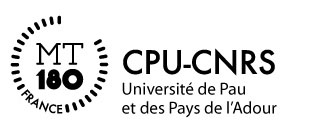 FICHE D’INSCRIPTON MT 180s UPPA 2017Nom du doctorantPrénom du doctorantDate début de la thèseDate de soutenance (le cas échant)Sujet de la thèseLaboratoire de rattachementNom du directeur de thèseSignature du doctorantDate :Accord et signature de directeur de thèseDate :